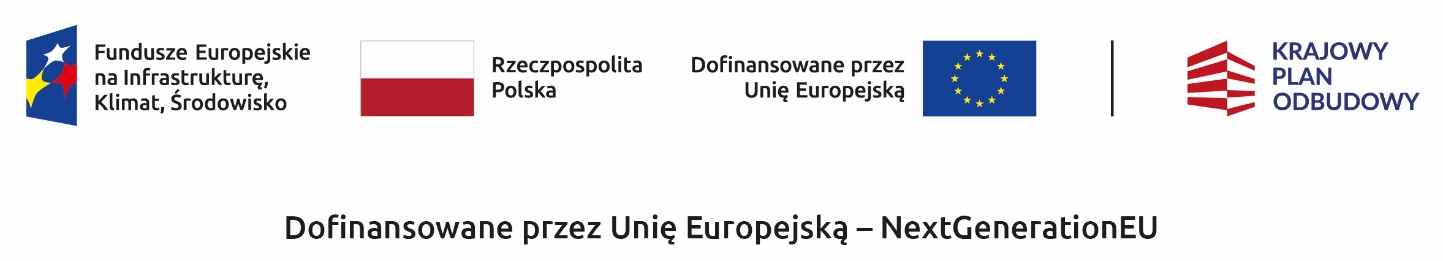 …………………………………………..(miejscowość i data)…………….…………………………………………… ………………………………………………………….………………………………………………………….(dane wykonawcy/ sprzedawcy)Wojewódzki Fundusz Ochrony Środowiska i Gospodarki Wodnej w GdańskuOświadczenie wykonawcy lub sprzedawcy potwierdzające dokonanie zapłatyza faktury przedkładane do dofinansowaniaw ramach programu priorytetowego „Czyste Powietrze”.Oświadczam, że niżej wymienione faktury wystawione na …………(podać dane beneficjenta na którego zostały wystawione faktury), zostały opłacone:(numer faktury) …………………………………………………… w dniu ……………………………………… 
na kwotę ……….................;(numer faktury) …………………………………………………… w dniu ……………………………………… 
na kwotę ……….................;(numer faktury) …………………………………………………… w dniu ……………………………………… 
na kwotę ……….................;(numer faktury) …………………………………………………… w dniu ……………………………………… 
na kwotę ……….................;Z poważaniem………………………………………………………….(podpis)